Example learning outcomes aligned with competencies for sustainable developmentAuthor: Nick BunyanIntroductionThe following example learning outcomes have been extracted from: QAA Education for Sustainable Development Guidance (2021) pages 23-31. SD – sustainable development.Systems thinking competency  A student with systems thinking competency can:KnowledgeDescribe the relationships between environmental, social, and economic systems, at scales from local to global level.Identify the tensions between the 17 SDGs and recognise their interconnections.Recognise that a collective effort is not necessarily just a simple sum of each individual's effort but is likely to be more complex and have multiple drivers that may be personal, political, or communal.Identify that positive or negative environmental change may arise from economic growth.Describe how power structures and political systems influence sustainable development.SkillsRecognise and understand relationships.Analyse complex systems.Consider how a system's constituent parts interact and operate at different scales and across time.Work with interconnectedness and complexity in a systemic context, synthesising diverse information and data to offer a range of potential solutions.Identify the interactions between social, economic, and environmental systems.Assess a problem from different scales and perspectives.Attributes and valuesThink systemically, in terms of recognising connections and interactions between factors, and understand that actions often have multiple consequences.Deal with and manage uncertainty.Appreciate the root causes of unsustainable development including environmental, social, and economic actions, and their links to cultural considerations.Identify the factors that have the biggest potential for driving constructive change.Futures thinking (anticipatory) competency A student with futures thinking competency can:KnowledgeIdentify the risks associated with complex systems that can lead to unintended consequences or negative cumulative effects.Evaluate the impacts and interconnections between the activities of different generations, demographic groups, and cultures, recognising that there may be tensions and competing factors between them.Identify the causes and possible solutions to inequity at intragenerational and intergenerational global levels.Identify those natural systems have non-negotiable limits and may become unstable or collapse if subjected to excessive pressures or changes.Identify risks and uncertainties associated with the transformation of the natural environment.Identify the need for decisions about natural resources to involve judgements, not just about economic viability but about risks to future ecological, social, or cultural wellbeing.SkillsGenerate and evaluate different approaches to SD and assess their likely impact, within the context of their own discipline/subject.Use historical knowledge and an understanding of the consequences of past actions to envision how futures may be shaped.Develop, understand, and evaluate multiple outcomes.Create their own visions for the future.Apply the precautionary principle.Assess the consequences of actions.Evaluate risks and their potential impacts.Identify future scenarios and use them to inform decision making.Use backcasting skills - starting with defining a desirable future and working backwards to identify policies and programmes that will connect that to the present.Use forecasting skills - looking at past trends and present conditions to extrapolate anticipated future outcomes.Attributes and values Be flexible, resourceful, and adaptable to fit changing and/or unforeseen circumstances if it is likely to have a positive outcome for SD.Imagine and envision sustainable futures.Consider the impacts, both positive and negative, of heritage and cultures when planning for the future.Apply an awareness of intergenerational fairness to decisions and planning.Be prepared to learn from others and consider their perspectives.Learn to unlearn when situations and contexts demand alternative solutions.Demonstrate an open mindset to new approaches to problem solving.Critical thinking competencyA student with critical thinking competency can:KnowledgeDraw upon scientific evidence and scholarly research to develop.understanding of SD and the impact of human activity upon it.Identify the rationale for encouraging behavioural change, where existing practices are shown to have a negative impact on the human and natural environment.Identify change makers who have made positive contributions and draw upon their practices to enhance understanding.SkillsPresent a simplified view of a concept.Identify and formulate critical questions and problems.Assess new information and continuously incorporate it into existing models as they develop.Critically assess and analyse SD issues within the context of their own discipline/ subject area or future profession/career intentions.Analyse, synthesise and evaluate data and information and reach well-reasoned conclusions and solutions, testing them against relevant criteria and standards.Differentiate evidence-based conclusions from opinion and conjecture.Attributes and valuesDemonstrate the capacity for independent, evidence-based integrated thinking as the foundation for developing their personal ethical code.Evaluate the consequences of their own actions and of collective actions.Reflect on their own values, perceptions, and actions, comparing and contrasting them to others who may have influence.Take an evidence-based position in the SD discourse.Recognise their assumptions and evaluate the potential implications and consequences of them.Strategic thinking competency A student with strategic thinking competency can:KnowledgeIdentify the root causes of unsustainable development, including environmental, social, and economic actions. Understand how emotional and cognitive awareness can influence decision making. Identify then enact changes to actions or behaviours where existing practices have a negative impact. Appreciate how aspects of their own discipline contribute positively or negatively to SD. Understand the risks and uncertainties associated with the transformation of the natural environment.
SkillsLink the environmental, social, and economic actions to cultural considerations. Evaluate the impact of and connections between the activities of different generations, demographic groups, and cultures, recognising that there may be competing factors between them. Identify SD strategies to facilitate and mediate progressive discussions among interested parties (stakeholders) to help resolve dilemmas and conflicts. Develop and implement innovative actions that further SD at the local level and beyond. Use planning and assessment tools to identify and address SD challenges and opportunities. Attributes and valuesPractise decision-making and analyse consequences of decisions made. Undertake reflection on actions and behaviours. Integrate thinking as a foundation for developing their personal ethical code. Demonstrate flexibility and resourcefulness and adapt a problem-solving mindset to fit changing or unforeseen circumstances. Demonstrate a commitment to lifelong learning.
Collaboration competency A student with collaboration competency can:KnowledgeUnderstand the value of collaborating with others offering different knowledge, views, and experiences. Identify and critique differing approaches to collaboration. Recognise group management strategies. Recognise verbal and non-verbal communication skills and their role in group cohesion. Recognise the goals, skills and needs of others as part of successful collaboration. SkillsCommunicate effectively through listening, clarity of expression and constructive inquiry. Engage in interdisciplinary discussion to inform their thinking about sustainable futures and seek holistic, creative solutions to problems. Identify the importance of encouraging and enabling individuals and organisations to work together to create new knowledge. Clearly communicate complex SD issues to others. Facilitate and mediate progressive discussions among interested parties (stakeholders) to help resolve dilemmas and conflicts. Listen actively and critically. Connect, adapt, and synthesise what they learn. Address conflict and develop mediation skills. Utilise appropriate leadership styles. Attributes and valuesLearn from others including peers, professionals, expert groups, and communities. Deal with conflicts in a group.Facilitate collaborative and participatory problem solving. Assist others through peer learning. Question norms, practices, and opinions. Understand and respect the needs, perspectives, and actions of others. Empathise with the views and experiences of others. Collaborate equitably across gender, ethnicity, and other groups.
Integrated problem-solving competency A student with integrated problem-solving competency can:KnowledgeDescribe the potential for their discipline to interconnect with other disciplines. or areas of expertise and make creative leaps forward. Describe how aspects of their own area of study contribute to SD and connects to the UN SDGs. Appreciate research methods from different disciplines. Understands the academic norms of a discipline and explore disciplinary integrity.SkillsUse and apply established frameworks and methodologies for analysing the impact(s) of a behaviour or process, utilising the skills and expertise developed through their own area(s) of study. Apply different problem-solving frameworks to complex SD problems. Develop viable, inclusive, and equitable solutions. Effectively engage with real-life problems relevant to sustainable development. Combine different sources and types of evidence, drawing from different. disciplines, to view and address a problem. 
Attributes and values Utilise appropriate competencies to identify and solve problems. Communicate effectively with others to identify solutions to complex problems. Listen critically when presented with alternative ideas or frameworks, systems, and ideas. Work effectively in multidisciplinary and interdisciplinary groups. Consider academic norms and ways of thinking across different disciplines and subject areas, bringing them into play as appropriate. Self-awareness competency A student with self-awareness competency can:KnowledgeIdentify and evaluate their own competences and learning needs. Understand their own heritages and cultures. Identify the importance of empowering individuals and organisations to work collaboratively. Understand how power structures and political systems influence SD. Identify the wide range of human cultures in existence and understand both the benefits and the challenges that these cultures present for SD.
SkillsEmploy leadership for SD by challenging assumptions and negotiating alternatives to unsustainable current practices, especially within their own discipline or subject area. Actively implement or contribute to changes that promote SD within the scope of their own learning experience and study environment. Take responsibility for their own learning and skills development. Facilitate and mediate progressive discussions among stakeholders to resolve dilemmas and conflicts. Attributes and valuesClarify their own views on ways that SD can be achieved in different local and global communities and circumstances. Access and engage with their own and other cultures and heritages. Maintain healthy mental and emotional state and be aware of their mental and emotional health, in particular to: reflect on their own values, perceptions, and actions. reflect on their own role in the local community and global society. continually evaluate and further motivate their actions. be aware of and engage with their own emotions. make meaning in the work they do. Normative competency A student with normative competency can:KnowledgeIdentify the wide range of human cultures in existence, and understand both the benefits and the challenges that these cultures present in terms of SD. Demonstrate that both unsustainable and sustainable practices take place in an evolving context, necessitating adaptability in policy and planning responses. Identify the interactions between human communities and ecological systems and be able to assess the potential impacts upon each other. Identify ethical questions and use ethical frameworks. Identify practical interventions for sustainability challenges. SkillsTackle and negotiate SD conflicts with an awareness of different perspectives and motivations. Identify the opportunities to support and develop a progressive and resilient culture that encourages citizens, professions, and institutions to put learning into practice. Debate and explore fairness and justice, including social justice. Develop alternative solutions that provide new opportunities for engagement with SD. Attributes and valuesNegotiate SD values, principles, goals, and targets, in a context of conflicts of interests and trade-offs, uncertain knowledge and contradictions. Understand and reflect on the norms and values that underlie one's actions. Engage with and understand different world views. Appreciate, critique and value different cultural contexts.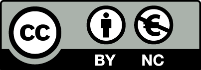 © 2024 by the University of Liverpool, Centre for Innovation in Education.
Example learning outcomes aligned with competencies for sustainable development by Nick Bunyan is made available under a Creative Commons Attribution-NonCommercial 4.0 International License.